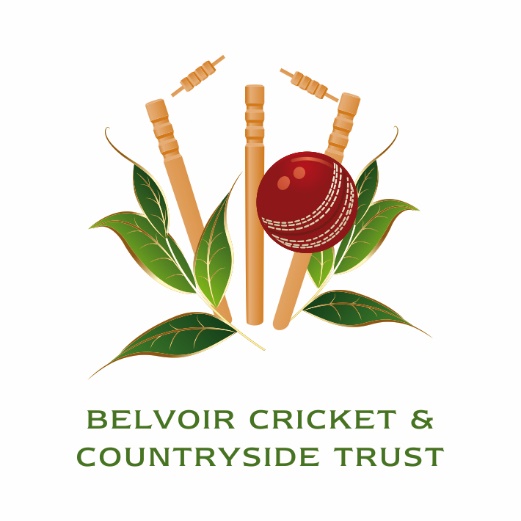 Charity 6-a-side Cricket TournamentFriday 21st June 2024Knipton Cricket Ground. Harston Lane, Knipton, NG32 1RERegistration FormPlease complete the form and return with your payment to: Darren Bicknell, Belvoir Cricket and Countryside Trust, Belvoir Castle, Grantham, NG32 1PE, (Tel 07825-992406).  Alternatively the form can be emailed to darren@bcctrust.org.uk and payment made by BACS (please contact us for further details).Name:Company:Company:Address:					Postcode:					Postcode:					Postcode:					Postcode:					Postcode:					Postcode:					Postcode:Tel No:Email:Email:Email:Team NameNumber:Number:Number:Number:Cost:Team cost                                    £500Team cost                                    £500Team cost                                    £500Extra Guests for Hospitality @ £25ppExtra Guests for Hospitality @ £25ppExtra Guests for Hospitality @ £25pp£TOTAL COSTTOTAL COSTTOTAL COST£